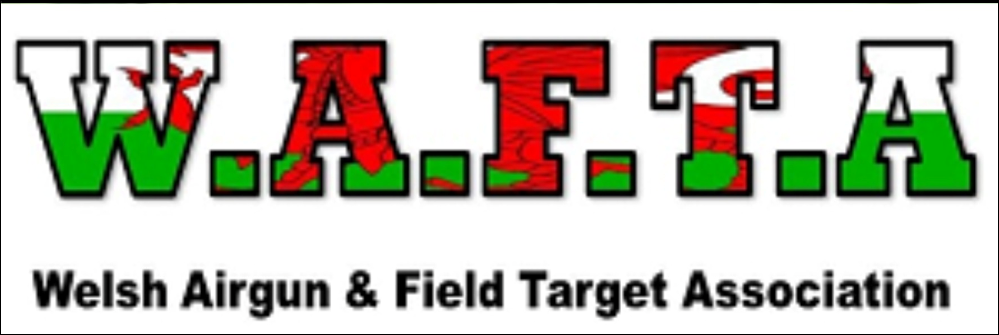 Agenda ItemsApologiesSimon Evans - TonduHoward Lloyd – Blaenau Gwent arriving late due to work comitmentsMinutes of AGM verified as a true and accurate record.Nelson Proposed as an accurate record (Steve Chubb)Quarry Seconded as an accurate record (Craig Corbett)Agreed as correct Matters arising from AGMNonUpdate on progress on planning for WFTC Wales 2017 -  John John Johnson & Dorian Falconer (Doz) discussed appendix A in detailDoz informed WAFTA that John Johnson had graciously and generously agreed to personally underwrite £5k of the Worlds costs; Doz suggested that WAFTA should agree to underwrite John. This was proposed by Doz (Nelson), seconded by Richard Beaugie (Castleton) and unanimously accepted by all present.Set dates for Winter Series.Winter Series Rd 1  @ Tondu on 23rd October 2016Winter Series Rd 2 @ Blaenau Gwent on 13th November 2016Winter Series Rd 3 @ Castleton on 27th November 2016Winter Series Rd 4 @ Oatree on 18th December 2016Winter Series Rd 5 @ Quarry on 29th January 2017Winter Series Rd 6 @ Nelson on 12th February 2017Winter Series Rd 7 @ Tondu Target Club on 5th March 2017There is a large gap over the Christmas to January shoot should a club wish to put on an additional shoot, please let us know, suggested by Steve Chubb.Grand Slam - poor attendance this year - how can we improve on this for next year?The poor attendance was discussed and suggestions of cancelling through to modifying the format were debated.It was proposed that the format be changed slightly as followsThose wishing to qualify must be recorded at booking in of the winter series shoots.An additional £1 is to be paid throughout the winter; this is to be paid to the hosting club making it FOC for those who qualify.The shoot will involve all sitting shots (no disciplines), clocks will be used to substitute the disciplines 2min per lane.The top 4 open class shooters from the winter series will act as 4 reserves and help fill any dropouts.In addition to the usual shield and Platte trophies all qualifying shooters will receive a badge of merit (design tbc).It has been suggested that a motion was passed that the summer series shoots would be on a clock (2 min per lane), the current records are not verifiable due to what appears to be gaps. Further verification is needed with past secretaries/chairs. Should WAFTA change our shoot rules to introduce kneeling rolls ,adopting BFTA and WFTC core rulesKneeling rolls were discussed and an optional trial was proposed by Nelson and seconded by Quarry, trail was agreed and passed. Those wishing to use a suitable roll may do so throughout any WAFTA shoot until further notice. This will be reviewed again at the AGM.New WAFTA website is almost ready to launch - are Clubs and Committee members OK with having their contact details on the webContact details to be added to the new website were discussed. Proposed by Quarry and seconded by Castleton. Passed Details to be verified as some did not want mobiles, details to be published are to be sent to  Brian Langford and John Johnston.Welsh Open/GP (Mart Bassett (Berty) led)Course layout, volunteers required for assistanceIn hand Targets, does Quarry require assistance from other clubs.Nelson & Castleton offered targets, Berty to confirm needs.Paint for targets and volunteers to paint targets between sessions.Assistance offered, Craig Corbett, Steve Chubb, Mark Bassett & Brian Langford.Chief Marshal and Marshals for AM and PM. Berty & Craig sessions TBCChronograph marshal again for AM and PM.John Parry Score cards, stopwatches and chronograph to be supplied by the BFTABertyVolunteer for stats.Berty to arrange John Johnston offered assistance.Direction signs to assist competitors attending the shoot.TBC Quarry to arrangeToilets, at least 2 required and if possible a third located on the course.Gwynne to arrange suggested x 3CateringCraig Corbett to arrangeZero rangeTBC quarrySide shoot – silhouettes and location of them.. Standing position needs to be levelCraig Corbett to arrangeTrophies supplied by the BFTA. The Welsh Open trophy is with Mark Bassett and a trophy for the Welsh Open winner through WAFTA.Berty to manageAir horns, I believe Gwynne has themWith Gwynne Radios (if required). Deemed not required Stats to display a copy of the BFTA GP rules and also a copy of the clubs insurance certificate.Gwynne to arrange Price per shooter for the competition is £12. £6 goes to the BFTA, £3 to WAFTA and £3 to Quarry (the hosting club).Confirmed currentAny other businessAn issue of missing Summer Series trophies was raised confirmed as missing were Gareth & Annett James, trophies last seen at Oatree. Mark Bassett will discuss with Mike and try to locate. Purtek Big Mike agreed to sponsor the winter series trophies, nothing has been confirmed since. John Johnston will contact Mike.Gwynne Robinson issued cheques for the inters Team entry @ £75 to Team Captain DozTeam hats @ £142.50 to Craig  Next Meeting worlds update 1930hrs on the 13th September 2016, to be held at the Hafodyrynys Rugby Club.Meeting closed 2035hrsWAFTA O.G.MMeeting called by:WAFTA      Type of meeting: OGMFacilitator:John Johnston Note taker: Brian Langford